نسخه:مدير شؤون أعضاء الهيئة التدريسيةQFO-FR-PF-105رمز النموذج:اسم النموذج:  تكليف غير المتفرغين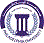 جامعة فيلادلفياPhiladelphia  University2رقم الإصدار:   (Rev)الجهة المصدرة:   الدائرة الماليةجامعة فيلادلفياPhiladelphia  University2023-07-12تاريخ الإصدار:الجهة المدققة :   عمادة ضمان الجودة والاعتمادجامعة فيلادلفياPhiladelphia  University1عدد الصفحات:الجهة المدققة :   عمادة ضمان الجودة والاعتمادجامعة فيلادلفياPhiladelphia  Universityاسم المدرسالرتبةالأكاديميةالمكافأةالمالية عددالطلبةاسم المساقرقمالمساقعددالساعات المعتمدةالشعبةاليوموقت المحاضرةتاريخ بدء التدريسرئيس القسم المعنيعميد الكليةالمدير المالي لإجراءاتكم لطفاًرئيس الجامعةالأستاذ الدكتور عبد الله محمد الجراح